บันทึกข้อความ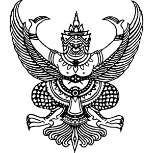 ส่วนราชการ  มหาวิทยาลัยเทคโนโลยีราชมงคลตะวันออก เขตพื้นที่จักรพงษภูวนารถ 				                                                                                                                    ที่    		      				   วันที่             			      		                                 เรื่อง													                                                                                                                                     เรียน	คณบดี													ข้าพเจ้า						รหัสนักศึกษา					สาขาวิชา						เบอร์โทรศัพท์					มีความประสงค์																																																																																																																																								   ลงชื่อ				          นักศึกษา         (				          )         นักศึกษาสาขาวิชา				          						        เบอร์โทรศัพท์				          																												